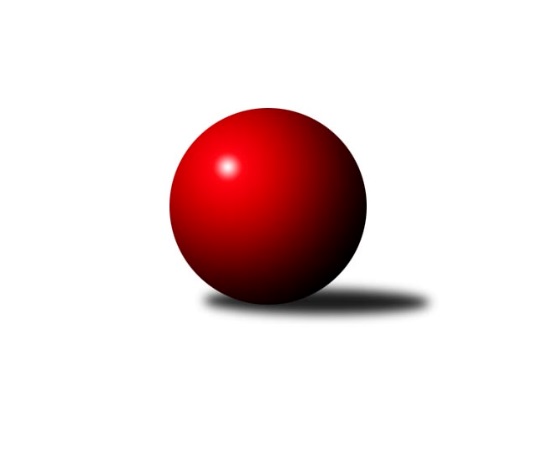 Č.5Ročník 2020/2021	20.5.2024 Východočeská soutěž skupina C 2020/2021Statistika 5. kolaTabulka družstev:		družstvo	záp	výh	rem	proh	skore	sety	průměr	body	plné	dorážka	chyby	1.	KK Vysoké Mýto C	5	4	0	1	42 : 18 	(22.0 : 12.0)	1585	8	1119	466	40	2.	TJ Jiskra Hylváty C	5	4	0	1	34 : 26 	(18.0 : 14.0)	1548	8	1089	459	41.2	3.	TJ Tesla Pardubice B	4	3	1	0	34 : 14 	(17.0 : 11.0)	1613	7	1116	497	33	4.	TJ Jiskra Hylváty B	5	2	1	2	34 : 26 	(16.0 : 14.0)	1615	5	1130	485	36.4	5.	KK Svitavy C	4	2	0	2	26 : 22 	(14.0 : 18.0)	1580	4	1116	465	46.3	6.	TJ Tesla Pardubice D	5	2	0	3	27 : 33 	(18.0 : 22.0)	1592	4	1145	447	42.6	7.	SK Rybník B	4	0	0	4	12 : 36 	(15.0 : 15.0)	1480	0	1053	427	44.5	8.	TJ Tesla Pardubice C	4	0	0	4	7 : 41 	(6.0 : 20.0)	1520	0	1067	453	49.5Tabulka doma:		družstvo	záp	výh	rem	proh	skore	sety	průměr	body	maximum	minimum	1.	TJ Tesla Pardubice B	3	3	0	0	28 : 8 	(15.0 : 9.0)	1623	6	1634	1614	2.	KK Vysoké Mýto C	2	2	0	0	20 : 4 	(12.0 : 4.0)	1687	4	1724	1649	3.	TJ Tesla Pardubice D	2	2	0	0	19 : 5 	(10.0 : 6.0)	1613	4	1640	1585	4.	TJ Jiskra Hylváty C	2	2	0	0	16 : 8 	(7.0 : 3.0)	1606	4	1651	1560	5.	TJ Jiskra Hylváty B	3	1	1	1	18 : 18 	(11.0 : 9.0)	1577	3	1621	1509	6.	KK Svitavy C	2	1	0	1	14 : 10 	(8.0 : 8.0)	1614	2	1662	1566	7.	SK Rybník B	2	0	0	2	8 : 16 	(8.0 : 6.0)	1391	0	1394	1388	8.	TJ Tesla Pardubice C	2	0	0	2	2 : 22 	(1.0 : 9.0)	1490	0	1511	1469Tabulka venku:		družstvo	záp	výh	rem	proh	skore	sety	průměr	body	maximum	minimum	1.	KK Vysoké Mýto C	3	2	0	1	22 : 14 	(10.0 : 8.0)	1551	4	1663	1397	2.	TJ Jiskra Hylváty C	3	2	0	1	18 : 18 	(11.0 : 11.0)	1529	4	1612	1430	3.	TJ Jiskra Hylváty B	2	1	0	1	16 : 8 	(5.0 : 5.0)	1591	2	1670	1511	4.	KK Svitavy C	2	1	0	1	12 : 12 	(6.0 : 10.0)	1564	2	1600	1527	5.	TJ Tesla Pardubice B	1	0	1	0	6 : 6 	(2.0 : 2.0)	1602	1	1602	1602	6.	TJ Tesla Pardubice C	2	0	0	2	5 : 19 	(5.0 : 11.0)	1549	0	1572	1526	7.	SK Rybník B	2	0	0	2	4 : 20 	(7.0 : 9.0)	1524	0	1546	1502	8.	TJ Tesla Pardubice D	3	0	0	3	8 : 28 	(8.0 : 16.0)	1586	0	1620	1550Tabulka podzimní části:		družstvo	záp	výh	rem	proh	skore	sety	průměr	body	doma	venku	1.	KK Vysoké Mýto C	5	4	0	1	42 : 18 	(22.0 : 12.0)	1585	8 	2 	0 	0 	2 	0 	1	2.	TJ Jiskra Hylváty C	5	4	0	1	34 : 26 	(18.0 : 14.0)	1548	8 	2 	0 	0 	2 	0 	1	3.	TJ Tesla Pardubice B	4	3	1	0	34 : 14 	(17.0 : 11.0)	1613	7 	3 	0 	0 	0 	1 	0	4.	TJ Jiskra Hylváty B	5	2	1	2	34 : 26 	(16.0 : 14.0)	1615	5 	1 	1 	1 	1 	0 	1	5.	KK Svitavy C	4	2	0	2	26 : 22 	(14.0 : 18.0)	1580	4 	1 	0 	1 	1 	0 	1	6.	TJ Tesla Pardubice D	5	2	0	3	27 : 33 	(18.0 : 22.0)	1592	4 	2 	0 	0 	0 	0 	3	7.	SK Rybník B	4	0	0	4	12 : 36 	(15.0 : 15.0)	1480	0 	0 	0 	2 	0 	0 	2	8.	TJ Tesla Pardubice C	4	0	0	4	7 : 41 	(6.0 : 20.0)	1520	0 	0 	0 	2 	0 	0 	2Tabulka jarní části:		družstvo	záp	výh	rem	proh	skore	sety	průměr	body	doma	venku	1.	TJ Jiskra Hylváty B	0	0	0	0	0 : 0 	(0.0 : 0.0)	0	0 	0 	0 	0 	0 	0 	0 	2.	KK Svitavy C	0	0	0	0	0 : 0 	(0.0 : 0.0)	0	0 	0 	0 	0 	0 	0 	0 	3.	TJ Jiskra Hylváty C	0	0	0	0	0 : 0 	(0.0 : 0.0)	0	0 	0 	0 	0 	0 	0 	0 	4.	SK Rybník B	0	0	0	0	0 : 0 	(0.0 : 0.0)	0	0 	0 	0 	0 	0 	0 	0 	5.	KK Vysoké Mýto C	0	0	0	0	0 : 0 	(0.0 : 0.0)	0	0 	0 	0 	0 	0 	0 	0 	6.	TJ Tesla Pardubice C	0	0	0	0	0 : 0 	(0.0 : 0.0)	0	0 	0 	0 	0 	0 	0 	0 	7.	TJ Tesla Pardubice D	0	0	0	0	0 : 0 	(0.0 : 0.0)	0	0 	0 	0 	0 	0 	0 	0 	8.	TJ Tesla Pardubice B	0	0	0	0	0 : 0 	(0.0 : 0.0)	0	0 	0 	0 	0 	0 	0 	0 Zisk bodů pro družstvo:		jméno hráče	družstvo	body	zápasy	v %	dílčí body	sety	v %	1.	Milan Novák 	TJ Tesla Pardubice B 	8	/	4	(100%)		/		(%)	2.	Pavel Doležal 	KK Vysoké Mýto C 	8	/	5	(80%)		/		(%)	3.	Tomáš Skala 	TJ Jiskra Hylváty C 	8	/	5	(80%)		/		(%)	4.	Jaroslav Kaplan 	TJ Jiskra Hylváty B 	8	/	5	(80%)		/		(%)	5.	Monika Wajsarová 	TJ Jiskra Hylváty C 	6	/	3	(100%)		/		(%)	6.	Petr Leinweber 	KK Svitavy C 	6	/	3	(100%)		/		(%)	7.	Martina Nováková 	TJ Tesla Pardubice B 	6	/	4	(75%)		/		(%)	8.	Josef Ledajaks 	KK Vysoké Mýto C 	6	/	4	(75%)		/		(%)	9.	Iva Jetmarová 	KK Svitavy C 	6	/	4	(75%)		/		(%)	10.	Miloslav Vaněk 	TJ Tesla Pardubice B 	6	/	4	(75%)		/		(%)	11.	Kryštof Vavřín 	TJ Jiskra Hylváty B 	6	/	4	(75%)		/		(%)	12.	Petr Bečka 	TJ Jiskra Hylváty B 	6	/	5	(60%)		/		(%)	13.	Kateřina Bezdíčková 	SK Rybník B 	4	/	2	(100%)		/		(%)	14.	Václav Perchlík ml.	KK Vysoké Mýto C 	4	/	2	(100%)		/		(%)	15.	Ladislav Kolář 	TJ Jiskra Hylváty B 	4	/	2	(100%)		/		(%)	16.	Milan Pustaj 	SK Rybník B 	4	/	3	(67%)		/		(%)	17.	Hana Krumlová 	TJ Tesla Pardubice D 	4	/	3	(67%)		/		(%)	18.	Marie Drábková 	TJ Tesla Pardubice D 	4	/	3	(67%)		/		(%)	19.	Ladislav Kočiš 	TJ Tesla Pardubice D 	4	/	4	(50%)		/		(%)	20.	Ivana Plchová 	KK Svitavy C 	4	/	4	(50%)		/		(%)	21.	Jiří Turek 	TJ Tesla Pardubice D 	4	/	5	(40%)		/		(%)	22.	Ivana Brabcová 	TJ Tesla Pardubice D 	3	/	3	(50%)		/		(%)	23.	Lukáš Hubáček 	TJ Tesla Pardubice C 	3	/	4	(38%)		/		(%)	24.	Petr John 	TJ Jiskra Hylváty C 	2	/	1	(100%)		/		(%)	25.	Daniel Stráník 	KK Vysoké Mýto C 	2	/	1	(100%)		/		(%)	26.	Jakub Hemerka 	KK Vysoké Mýto C 	2	/	1	(100%)		/		(%)	27.	Marcel Novotný 	SK Rybník B 	2	/	1	(100%)		/		(%)	28.	Ladislav Češka 	KK Svitavy C 	2	/	2	(50%)		/		(%)	29.	Michal Jasanský 	KK Vysoké Mýto C 	2	/	2	(50%)		/		(%)	30.	Jana Poláková 	TJ Jiskra Hylváty C 	2	/	4	(25%)		/		(%)	31.	Jaroslav Polanský 	KK Vysoké Mýto C 	2	/	4	(25%)		/		(%)	32.	Lukáš Doubek 	TJ Tesla Pardubice C 	2	/	4	(25%)		/		(%)	33.	Marek Crlík 	TJ Tesla Pardubice C 	2	/	4	(25%)		/		(%)	34.	Zdeněk Číž 	SK Rybník B 	0	/	1	(0%)		/		(%)	35.	Tomáš Lokvenc 	KK Vysoké Mýto C 	0	/	1	(0%)		/		(%)	36.	Pavel Renza 	SK Rybník B 	0	/	1	(0%)		/		(%)	37.	Oldřich Hubáček 	TJ Tesla Pardubice C 	0	/	1	(0%)		/		(%)	38.	Tomáš Herrman 	SK Rybník B 	0	/	2	(0%)		/		(%)	39.	Jan Herrman 	SK Rybník B 	0	/	2	(0%)		/		(%)	40.	Jiří Šafář 	SK Rybník B 	0	/	2	(0%)		/		(%)	41.	Jiří Brabec 	TJ Tesla Pardubice D 	0	/	2	(0%)		/		(%)	42.	Lubomír Bačovský 	KK Svitavy C 	0	/	3	(0%)		/		(%)	43.	Jan Hodr 	TJ Jiskra Hylváty C 	0	/	3	(0%)		/		(%)	44.	Pavel Čejka 	TJ Tesla Pardubice C 	0	/	3	(0%)		/		(%)	45.	Michal Vondrouš 	TJ Jiskra Hylváty C 	0	/	4	(0%)		/		(%)	46.	Jana Bulisová 	TJ Tesla Pardubice B 	0	/	4	(0%)		/		(%)	47.	Dalimil Jetmar 	TJ Jiskra Hylváty B 	0	/	4	(0%)		/		(%)Průměry na kuželnách:		kuželna	průměr	plné	dorážka	chyby	výkon na hráče	1.	Vysoké Mýto, 1-2	1648	1150	498	37.3	(412.1)	2.	Svitavy, 1-2	1597	1147	450	51.5	(399.4)	3.	Pardubice, 1-2	1584	1114	470	40.2	(396.2)	4.	Hylváty, 1-2	1567	1100	467	39.6	(392.0)	5.	TJ Sokol Rybník, 1-2	1402	1008	394	45.0	(350.6)Nejlepší výkony na kuželnách:Vysoké Mýto, 1-2KK Vysoké Mýto C	1724	2. kolo	Václav Perchlík ml.	KK Vysoké Mýto C	469	2. koloKK Vysoké Mýto C	1649	5. kolo	Pavel Doležal 	KK Vysoké Mýto C	463	5. koloTJ Tesla Pardubice D	1620	5. kolo	Josef Ledajaks 	KK Vysoké Mýto C	446	5. koloKK Svitavy C	1600	2. kolo	Jaroslav Polanský 	KK Vysoké Mýto C	445	2. kolo		. kolo	Jiří Brabec 	TJ Tesla Pardubice D	431	5. kolo		. kolo	Ivana Plchová 	KK Svitavy C	426	2. kolo		. kolo	Hana Krumlová 	TJ Tesla Pardubice D	414	5. kolo		. kolo	Michal Jasanský 	KK Vysoké Mýto C	410	2. kolo		. kolo	Petr Leinweber 	KK Svitavy C	409	2. kolo		. kolo	Jiří Turek 	TJ Tesla Pardubice D	404	5. koloSvitavy, 1-2KK Svitavy C	1662	3. kolo	Ivana Plchová 	KK Svitavy C	474	3. koloTJ Jiskra Hylváty C	1612	1. kolo	Petr John 	TJ Jiskra Hylváty C	446	1. koloKK Svitavy C	1566	1. kolo	Tomáš Skala 	TJ Jiskra Hylváty C	435	1. koloTJ Tesla Pardubice D	1550	3. kolo	Iva Jetmarová 	KK Svitavy C	414	3. koloTJ Tesla Pardubice B	0	5. kolo	Petr Leinweber 	KK Svitavy C	404	3. koloKK Svitavy C	0	5. kolo	Ladislav Češka 	KK Svitavy C	402	1. kolo		. kolo	Jiří Turek 	TJ Tesla Pardubice D	396	3. kolo		. kolo	Iva Jetmarová 	KK Svitavy C	393	1. kolo		. kolo	Marie Drábková 	TJ Tesla Pardubice D	391	3. kolo		. kolo	Ivana Plchová 	KK Svitavy C	386	1. koloPardubice, 1-2TJ Jiskra Hylváty B	1670	3. kolo	Daniel Stráník 	KK Vysoké Mýto C	463	1. koloKK Vysoké Mýto C	1663	1. kolo	Tomáš Skala 	TJ Jiskra Hylváty C	445	4. koloTJ Tesla Pardubice D	1640	4. kolo	Ladislav Kočiš 	TJ Tesla Pardubice D	425	4. koloTJ Tesla Pardubice B	1634	4. kolo	Petr Bečka 	TJ Jiskra Hylváty B	425	3. koloTJ Tesla Pardubice B	1622	1. kolo	Jaroslav Kaplan 	TJ Jiskra Hylváty B	422	3. koloTJ Tesla Pardubice B	1614	3. kolo	Milan Novák 	TJ Tesla Pardubice B	420	3. koloTJ Tesla Pardubice D	1589	1. kolo	Ivana Brabcová 	TJ Tesla Pardubice D	419	4. koloTJ Tesla Pardubice D	1585	2. kolo	Ladislav Kolář 	TJ Jiskra Hylváty B	419	3. koloTJ Tesla Pardubice C	1572	2. kolo	Marie Drábková 	TJ Tesla Pardubice D	419	1. koloSK Rybník B	1546	3. kolo	Ladislav Kočiš 	TJ Tesla Pardubice D	418	2. koloHylváty, 1-2TJ Jiskra Hylváty C	1651	3. kolo	Tomáš Skala 	TJ Jiskra Hylváty C	452	3. koloTJ Jiskra Hylváty B	1621	1. kolo	Václav Perchlík ml.	KK Vysoké Mýto C	446	3. koloTJ Tesla Pardubice B	1602	2. kolo	Monika Wajsarová 	TJ Jiskra Hylváty C	438	5. koloTJ Jiskra Hylváty B	1602	2. kolo	Jaroslav Kaplan 	TJ Jiskra Hylváty B	437	1. koloKK Vysoké Mýto C	1593	3. kolo	Milan Novák 	TJ Tesla Pardubice B	432	2. koloTJ Jiskra Hylváty C	1560	5. kolo	Petr Bečka 	TJ Jiskra Hylváty B	430	1. koloKK Svitavy C	1527	4. kolo	Petr Bečka 	TJ Jiskra Hylváty B	425	2. koloTJ Jiskra Hylváty B	1511	5. kolo	Tomáš Skala 	TJ Jiskra Hylváty C	424	5. koloTJ Jiskra Hylváty B	1509	4. kolo	Josef Ledajaks 	KK Vysoké Mýto C	417	3. koloSK Rybník B	1502	1. kolo	Kryštof Vavřín 	TJ Jiskra Hylváty B	416	1. koloTJ Sokol Rybník, 1-2TJ Jiskra Hylváty C	1430	2. kolo	Monika Wajsarová 	TJ Jiskra Hylváty C	391	2. koloKK Vysoké Mýto C	1397	4. kolo	Marcel Novotný 	SK Rybník B	374	2. koloSK Rybník B	1394	2. kolo	Tomáš Herrman 	SK Rybník B	374	2. koloSK Rybník B	1388	4. kolo	Tomáš Herrman 	SK Rybník B	372	4. kolo		. kolo	Josef Ledajaks 	KK Vysoké Mýto C	369	4. kolo		. kolo	Milan Pustaj 	SK Rybník B	368	4. kolo		. kolo	Pavel Doležal 	KK Vysoké Mýto C	368	4. kolo		. kolo	Jana Poláková 	TJ Jiskra Hylváty C	367	2. kolo		. kolo	Tomáš Skala 	TJ Jiskra Hylváty C	356	2. kolo		. kolo	Zdeněk Číž 	SK Rybník B	351	4. koloČetnost výsledků:	9.0 : 3.0	1x	8.0 : 4.0	3x	6.0 : 6.0	1x	4.0 : 8.0	3x	2.0 : 10.0	2x	10.0 : 2.0	7x	0.0 : 12.0	1x